 Assessment task – Ancient Australia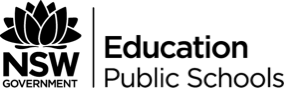 This document references the Ancient History Stage 6 Syllabus © 2017 NSW Education Standards Authority (NESA) for and on behalf of the Crown in right of the State of New South Wales.Purpose of task: Site studyOutcomesStudents: AH11-1 describes the nature of continuity and change in the ancient world.AH11-6 analyses and interprets different types of sources for evidence to support an historical account or argument.AH11-9 communicates historical understanding, using historical knowledge, concepts and terms, in appropriate and well-structured forms. AH11-10 discusses contemporary methods and issues involved in the investigation of ancient history. ObjectivesKnowledge and UnderstandingStudents:KU-2 develop an understanding of continuity and change over time. .ValuesStudents:VA-1 appreciate the influence of the past on the present and the future. VA-2 value the contribution of the study of Ancient History to lifelong learning, and active and informed citizenship. SkillsStudents:SK-1 undertake the process of historical inquiry.SK-2 use historical concepts and skills to examine the past.SK-3 communicate an understanding of history, sources and evidence, and historical interpretations. Learning across the curriculumCross-curriculum prioritiesAboriginal and Torres Strait Islander histories and cultures Sustainability  General capabilities Critical and creative thinkingEthical understandingInformation and communication technology capability Intercultural understandingLiteracyPersonal and social capabilityOther areas of learningWork and enterprise  Task Description Select an Australian archaeological site that highlights the longevity of Australia’s Aboriginal and Torres Strait Islander people. You can choose a local example or an example that you have studied in class. Explain the significance of your selected site in terms of the history of Ancient Australia, through reference to and the analysis of a range of site-specific sources.	Site-specific sources could include -Archaeological sources: hunting tools, grinding stones, shell middens, replanting, land farming, scarred trees, carved trees, structures, rock carvings, iconography, human remainsYour findings need to be presented in the format of an online magazine article.	Key features of your article should include:A structured information report formatRelevant images for example: photos, artistic representations, digital reconstructions, different types of mapsGraphic representations of dataAreas of investigation that you might decide to cover in your article could include:Changing interpretations and excavation methods for example - scientific investigation techniquesFactors regarding conservation and preservationEthical issuesHistorical debatesSignificance of the site todayThe task will be issued at the beginning of the topic. Students will be expected to submit a process diary as a supporting document on the due date.The process diary needs to display a consistent approach to recording a development of understanding.Differentiation options for this task should include:Outline the processes that need to be followed when undertaking a historical investigationResearch skills sessionsScaffolds for process diary entries, source reports, written responses and article structureSource analysis checklistsPresentation methods could be varied as a report / poster / oral task etc.Modelled sites and investigation examplesGlossary of key terms and definitionsTeacher meetings with individual students to share progress and set targets / milestonesRegular engagement with school based Learning and Support Team to provide support and guidance to students from the points of design, distribution and completion of the task Marking CriteriaCriteriaMarksDemonstrates an informed and comprehensive description of the nature of continuity and change in the ancient world through the use of their selected siteOutstanding level of analysis and interpretation of a range of sources that are used as evidence to support a historical accountPresents a sustained, logical and cohesive response that uses a range of appropriate historical terms and concept Demonstrates an informed and comprehensive understanding of the contemporary methods and issues involved in the investigation of ancient history s9-10Demonstrates an informed description of the nature of continuity and change in the ancient world through the use of their selected siteHigh level of analysis and interpretation of a range of sources that are used as evidence to support a historical accountPresents a logical response that uses appropriate historical terms and conceptsDemonstrates an informed discussion of comprehensive understanding of the methods and issues involved in the investigation of ancient history7-8Demonstrates understanding of the nature of continuity and change in the ancient world through the use of their selected siteSound level of analysis and interpretation of sources that are used as evidence to support a historical accountPresents a sound response using historical terms and conceptsDemonstrates an understanding of contemporary methods and issues involved in the investigation of ancient history5-6Provides description of continuity and/or change in the ancient world through the use of their selected siteBasic level of analysis and/or interpretation of sources that may be used as evidence to support a historical accountPresents a basic response that uses some historical terms and conceptsProvides information about contemporary methods and / or issues involved in the investigation of ancient history3-4Makes a few general comments about continuity and/or change in the ancient world and may refer to their selected siteLimited interpretation of sourcesProvides a limited response that may use historical terms and/or conceptsMakes a few general statements about methods and / or issues involved in the investigation of ancient history1-2